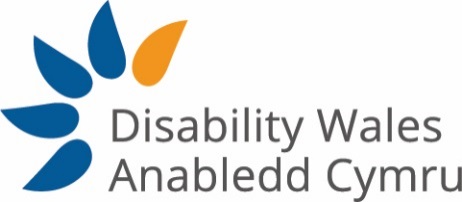 Cynhadledd Flynyddol a CCB 2023Dyddiad: Dydd Mawrth 17 Hydref 2023Lleoliad: Clwb Criced Morgannwg, Gerddi SophiaAmser: 9:30 – 16:00Cynrychiolaeth Pobl Anabl yn y CyfryngauHerio stereoteipiau, newid cymdeithas: Pobl anabl a'r cyfryngauRhaglen y dydd9:30		Cyrraedd a chofrestru10:00		CroesoCadeirydd y Gynhadledd Emma Meese, Cyfarwyddwr Newyddiaduraeth Gymunedol, Prifysgol Caerdydd10:15		Rhian Davies, Prif Weithredwr Anabledd Cymru10:25	Rachel Charlton Dailey – newyddiadurwr, golygydd ac actifydd hawliau anabledd arobrynHerio a newid stereoteipiau o bobl anabl yn y cyfryngau 10:45            Natasha Hirst, Llywydd Undeb Cenedlaethol y Newyddiadurwyr (NUJ)Cynyddu cynrychiolaeth o bobl anabl sy'n gweithio yn y cyfryngau11:00 Egwyl11:20	Jane Hutt AS, Gweinidog Cyfiawnder Cymdeithasol a Prif Chwip, Llywodraeth Cymru	Dawn Bowden AS, Dirprwy Weinidog y Celfyddydau, Chwaraeon a Thwristiaeth	11:40	Sesiwn Holi ac Ateb (10 munud)11:50	Ymateb i'r her: trafodaeth panel cyfryngau wedi'i chadeirio gan Rachel Charlton DaileyEmma Jenkins, Hyrwyddwr Amrywiaeth a Chynhwysiant ITV Cymru Wales Siân Gwynedd BBC Cymru, Pennaeth Diwylliant a PhartneriaethauRyan Chappell S4C, Arweinydd Amrywiaeth, Cynaliadwyedd a Diben Cymdeithasol Catrin Pascoe Wales Online, Golygydd y Western Mail, Media Wales12:30 Panel Holi ac Ateb (10 munud)12:40 Trafodaeth bord gron – beth mae pobl anabl am ei gael gan y cyfryngau?13:00 	Cinio14:00 Adborth o'r drafodaeth bord gron14:10 Arddangosiad – actifyddion anabl a gwaith yn y cyfryngauLee Ellery – Sbotolau ar Anabledd, Swan TV	Sara Pickard – Mencap Cymru	Selena Caemawr – Sylfaenydd/Cyfarwyddwr Aubergine Cafe14:45 	Sylwadau / negeseuon i gloi – Cadeirydd y Gynhadledd Emma Meese14:50 	Egwyl15:00		Cyfarfod Cyffredinol Blynyddol 2023 		16:00		Cau'r gynhadleddNoddwyd gan S4C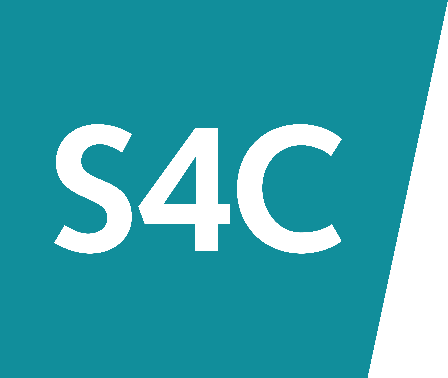 